Инструкция по работе с мини пивоварнейВкрутите в ёмкость краник, тщательно промойте ёмкость для брожения и все остальное оборудование теплой водой и продезинфицируйте, используя дезинфекцию из набора. Затем тщательно ополосните проточной холодной водой.Откройте экстракт и вылейте в емкость, предварительно добавив в нее 2 литра горячей воды.В зависимости от версии вашей пивоварни, добавьте в емкость 1 кг. декстрозы, ЛИБО 1 упаковку НЕохмеленного экстракта и хорошо размешайте продезинфицированной лопаткой. Долейте холодной воды до объема, указанного на упаковке с охмеленным экстрактом из комплекта. Используйте чистую питьевую воду (бутилированную или после фильтра для очистки). Тщательно перемешайте полученный раствор. Конечная температура сусла должна быть 18-25 °С.Когда Вы удостоверитесь, что температура не превышает нормы, добавьте в сусло дрожжи из пакетика, приложенного к банке с экстрактом. Высыпайте дрожжи на поверхность равномерно, чтобы не образовались комки. Не оттягивайте момент добавления дрожжей, чтобы ваше будущее пиво не начало взаимодействовать с дикими дрожжами, которые присутствуют в воздухе.Закройте плотно, до щелчка, крышку емкости для брожения, чтобы не проходил воздух. Установите гидрозатвор и проследите при этом, чтобы резиновая пробка герметично закрыла отверстие в крышке. Перенесите емкость для брожения в помещение, где поддерживается стабильная комнатная температура (19-24°С), и где емкость будет стоять во время первичного брожения. Заполните гидрозатвор наполовину холодной кипяченой водой, либо спиртом. Оставьте пиво бродить на 5-9 дней, и в течение этого времени не открывайте крышку, т.к. бактерии, находящиеся в воздухе, могут повредить качеству вашего пива.Примерно через 4-24 часов через гидрозатвор начнут выделяться пузырьки углекислого газа. Если гидрозатвор не «булькает», это не значит, что что-то идет не так. Возможно, брожение протекает не очень активно. Если крышка бочонка вздулась и уровень в гидрозатворе поменялся, брожение идет. Примерно через 6 дней (чуть раньше или чуть позже, в зависимости от температуры и сорта пива) брожение прекратится. Признак завершения процесса брожения - прекращение выделения газа через гидрозатвор и выравнивание уровня жидкости в нем. Надежнее убедиться в окончании брожения, применив ареометр АС-3 или рефрактометр (подробнее об этом читайте в разделе «Алкоголь в вашем пиве»).В промытые и продезинфицированные бутылки добавьте сахар или декстрозу из расчета 9-10 г. (1 чайная ложка с горкой) на 1 литр пива. Аккуратно, стараясь не взболтать осадок, перелейте пиво в бутылки, не доливая до горлышка 2-3 см. Плотно закупорьте бутылки и несколько раз встряхните для растворения сахара. Для домашнего пива можно использовать ПЭТ-бутылки, либо стеклянные бутылки (без дефектов!), которые легко укупорить с помощью ручной укупорки.  Бутылки с пивом следует оставить при комнатной температуре на 10-14 дней для карбонизации. Перед дегустацией рекомендуем охладить пиво в холодильнике в течении 1-2х дней. Если Вы соблюдали все требования к чистоте, готовое пиво может храниться не менее полугода и даже дольше. При подаче пива к столу аккуратно наливайте пиво в стаканы, стараясь не взбалтывать дрожжевой осадок, выпавший на дно бутылки.Наличие осадка в нефильтрованном пиве обязательно, именно благодаря ему Ваше пиво хранится так долго.Полезно маркировать каждую бутылку, чтобы точно знать, когда сделан тот или иной сорт и проследить его качество. Не забывайте, что вы приготовили нефильтрованное пиво, и в этом его огромное преимущество перед любым бутылочным или баночным пивом, которое вы можете купить в магазине. Вы прекрасно знаете, из чего сделано ваше пиво, вы знаете, что туда не добавлено консервантов и стабилизаторов. Вы знаете, что оно отлично выдержано, и возможно, является результатом вашего творческого эксперимента.Даже если иногда вы чувствуете очень легкий дрожжевой привкус, вы знаете, что это обусловлено использованием специальных верховых дрожжей, которые позволили приготовить ваше пиво в комнатных условиях и которые, как и все другие компоненты, имеют превосходное качество.Алкоголь в вашем пивеПо мере превращения сахара в алкоголь плотность уменьшается, и ваш ареометр погружается глубже. К окончанию брожения его показания приближаются к 2% (1.000). Перед тем, как приступить к разливу, вам следует убедиться, что показания ареометра (так же, как и поведение гидрозатвора) неизменны как минимум 2 дня подряд.После использования ареометра вымойте и вытрите его насухо и храните в сухом футляре.Большинство ареометров откалиброваны на показания при температуре 20°C. Внимательно осмотрите шкалу и убедитесь, что на ней нанесена маркировка 20°C.Содержание алкоголя в пиве зависит от того, какое количество сахара присутствовало в пивном сусле. Это означает, что чем выше плотность вашего пива (начального пивного сусла), тем больше сахара в нем содержится, тем больше спирта образуется в результате взаимодействия сахара с дрожжами, то есть после брожения.Конечно, содержание спирта зависит и от качества самих дрожжей, и от условий брожения - все это определяет, насколько правильно и полно дрожжи сбраживают ваше пиво. Плотность до и после брожения вы определяете с помощью ареометра.Каждый раз при приготовлении пива вас будут интересовать два показания ареометра.После того, как вы полностью подготовили пивное сусло и еще не добавили дрожжи. Это показание - Начальная плотность. Перед тем, как приступить к разливу пива в бутылки или в кег.  Это показание - Конечная плотность.Для большинства сортов после окончания брожения пиво не должно быть сладковатым на вкус. Если конечная плотность превышает 2,5% (1.010), а брожение по всем признакам прекратилось (показания гидрометра неизменны в течении двух дней, уровень воды в гидрозатворе неподвижен и пиво имеет сладкий привкус) - это означает, что по какой-то причине не весь сахар сбродил. В таких случаях полезно добавить еще немного дрожжей и подождать, пока сбродит оставшийся сахар. Так же можно немного крутануть бочонок, подняв дрожжи с осадка и взбодрив их еще немного поработать.Некоторые сорта, как правило, темные, с особо высокой плотностью пивного сусла, характеризуются и высокой конечной плотностью. Для них естественно сохранение части несброженного сахара. Один из самых ярких представителей - шотландское традиционное пиво Barley Wine (Ячменное Вино), которое обычно сбраживает лишь до 4% (1034).Определение содержания алкоголя в объеме:В колонке плотность по ареометру найдите значения Начальной и Конечной плотности, которые показал ваш прибор.В колонке Алкоголь (%) найдите соответствующие им значения потенциального содержания алкоголя. Вычтите Конечный % из Начального %.ТАБЛИЦА ПЛОТНОСТИ ПИВА И ПОТЕНЦИАЛЬНОГО СОДЕРЖАНИЯ АЛКОГОЛЯТЕМПЕРАТУРАЧастые ошибки в домашнем пивоварении связаны с неправильным температурным режимом. Пивные дрожжи того типа, которые вы используете дома, ведут себя по-разному при различных температурах.Как видно из схемы, нормальная комнатная температура, 18-25°С, идеальна для ваших дрожжей. Кроме того, следует иметь в виду, что лучше всего дрожжи себя чувствуют при стабильной температуре. Исследования показывают, что перепады температуры брожения даже в 3-4 градуса отрицательно сказываются на работе дрожжей и на вкусовых качествах пива. Ваша 30-литровая емкость помогает выровнять температуру, и дрожжи сами по себе создают несколько градусов тепла, пока работают.Отсканируйте qr код камерой смартфона и подпишитесь на наш телеграмм канал для получения консультации и получения подробной инструкции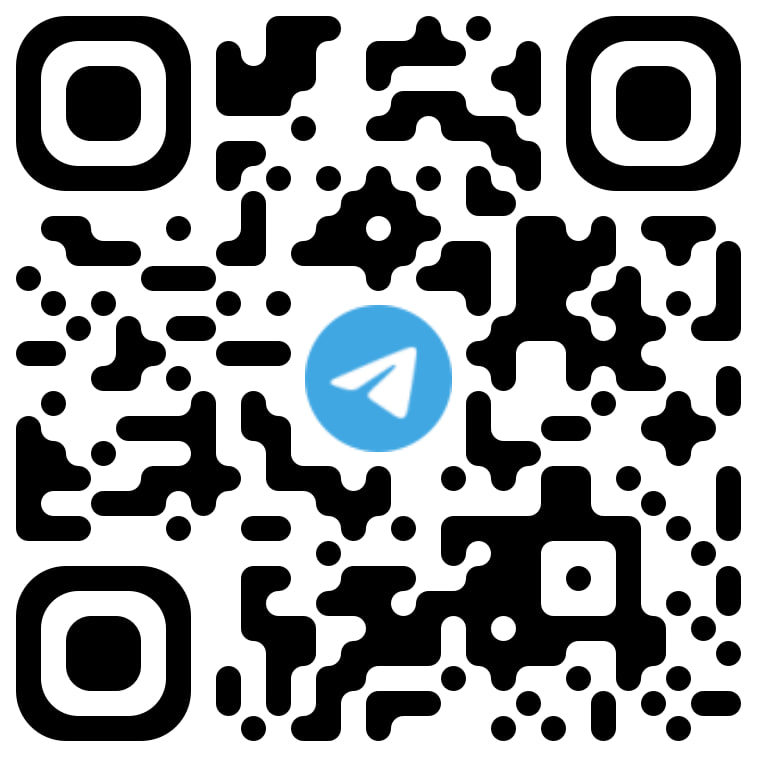 (если у вас нет возможности отсканировать код, вы можете найти нас в телеграмм под названием Мирбир_пивоварня_live)Здесь вы сможете задать специалистам все интересующие вас вопросы или быстро найти информацию в нашем боте.Для вас мы собрали основные рекомендации по приготовлению и дегустации, краткие уроки и другие полезные материалы. На канале мы будем разыгрывать ценные призы и подарочные сертификаты.Все участники канала получат скидку на покупку своего следующего экстракта.Всякий раз, как вы собираетесь измерить плотность пива - а это следует делать перед брожением и по окончании брожения - отлейте немного пива в цилиндр. Осторожно погрузите туда ареометр и подождите, пока исчезнут воздушные пузырьки. 

Читайте показания на уровне глаз, делая поправку на поверхностное натяжение. Перед брожением ареометр покажет вам начальную плотность пива. Начальная плотность при приготовлении легких сортов 1.035 - 1.040 (9-12%). Для более крепких сортов 1.055 - 1.060 (13-16%).Алкоголь (%)Плотность по гидрометруПлотность по ареометру (%)Алкоголь (%)Плотность по гидрометруПлотность по ареометру (%) 0.001.0020.505.501.04511.250.251.0041.005.751.04711.750.501.0061.506.001.04912.250.751.0082.006.251.05112.751.001.0102.506.501.05313.251.251.0123.006.751.05513.381.501.0143.507.001.05614.001.751.0164.007.251.05814.502.001.0184.505.251.04310.752.251.0205.007.501.06015.002.501.0225.507.751.06115.382.751.0246.008.001.06315.753.001.0266.508.251.06516.253.251.0287.008.501.06716.753.501.0307.508.751.06917.253.751.0328.009.001.07117.754.001.0348.509.251.07318.504.251.0369.009.501.07518.754.501.0389.509.751.07619.134.751.0409.8810.001.07819.505.001.04110.2510.251.08020.00ниже 10°C11-17°С18-25°С26-32°Свыше 32°СБрожение останавливаетсяНеустойчивое брожениеИдеальная температураСлишком бурное брожение, разрушение ароматаДрожжи погибают